ТУР 1Участник: ____________________________________________________Затраченное время (заполняется судьёй): ________________________Решения:ТУР 2Участник: ________________________________________________Затраченное время (заполняется судьёй): ____________________Решения:ТУР 3Участник: ________________________________________________Затраченное время (заполняется судьёй): ____________________Решение:ТУР 4Участник: ________________________________________________Затраченное время (заполняется судьёй): ____________________Решение:№ 1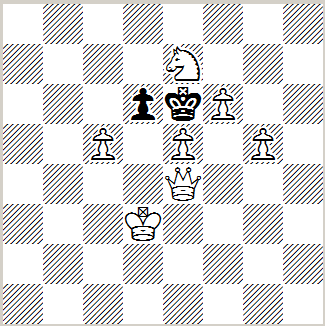 Мат в 2 хода№ 2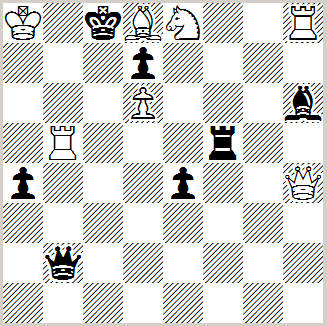 Мат в 2 хода№ 3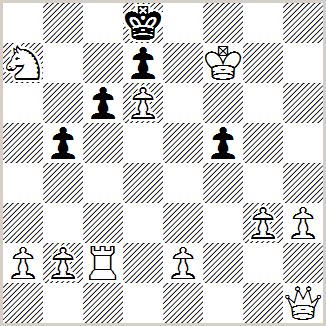 Мат в 2 хода№ 1.№ 2.№ 3.№ 4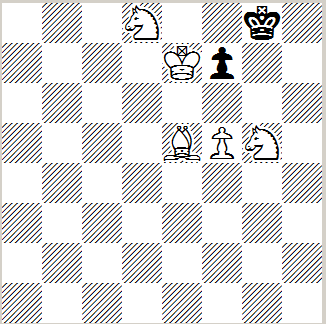 Мат в 3 хода№ 5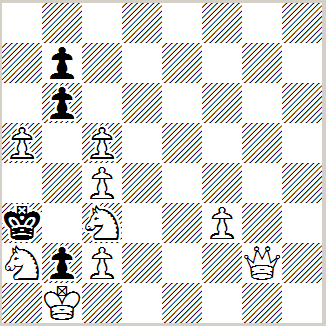 Мат в 3 хода№ 4.№ 5.№ 6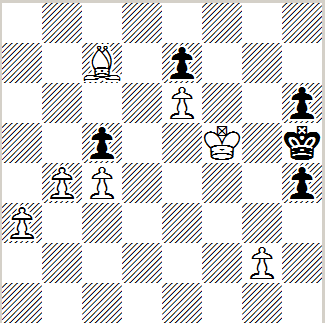 Мат в 4 хода№ 6.№ 7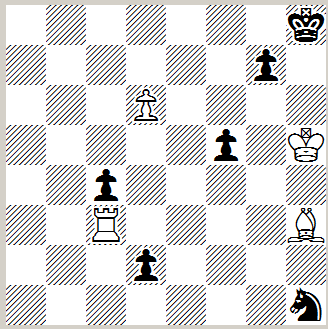 Выигрыш№ 7.